The Rake and Hoe Garden Club of Westfield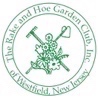 Interest Finder 20___-20___Please complete the entire form indicating your specific areas of interest.Name   _______________________________________________________________________________________                 (Please make changes in address, phone or email on back of form. Thank you.)  The Board – The Board is composed of members representing chairs of each committee/garden and guides the Club in policies and procedures. We meet at a Board member’s home the first Monday of each month, September through June at noon for a light lunch and business meeting.  Please indicate your interest below:_____  I would like to serve on the Board as an Executive Officer._____  I would like to serve on the Board as a Committee Chair. (Mark “C” below)Standing Committees  - Active Members are required to actively participate on two (2) Standing Committees, but you may work on more.  Indicate your order of preference by marking 1, 2 etc.  Mark “C” if you would like to chair a committee.____________Archives                 	____________Hospitality____________Artistic Crafts	____________Juniors____________Awards	____________Long-Range Planning____________ByLaws	____________Membership____________Communications (Website)	____________Newsletter____________Finance	____________Photography____________Flower Design	____________Program____________Garden B’s	____________Publicity____________Historian	____________Yearbook____________Horticulture	____________Ad hoc- Auction/otherService Committees – Active Members are required to actively participate in either the Community Projects Committee or in one of the Community Gardens.  Please indicate your selection below.
		_____ Community Projects      ______Jardine   ______Mobile Meals.     ______  Veterans      _____ Community Garden  ____ Shadowlawn   _____Miller Cory   ____ Claire Brownell  
            _____ Urns      _____ Train Station?Programs – Share your ideas with us about speakers, workshops, trips, or other areas of interest.  (Need more space? Please use the back of the page.)_____   Are you knowledgeable on a subject and willing to do a program/workshop for us? Tell us about it below. ______________________________________________________________________________________________Thank you for your time in filling out this form. Please return to Treasurer by April 1 with your dues of $60 for Active members and $65 for Associate members and $70 for Sustaining members. Finder